На основу члана 116. став 1.  Закона о јавним набавкама („Сл.гласник РС“ бр.124/2012, 14/2015 и 68/2015), Градска управа за инфраструктуру и развој  Града Ужица објављујеОБАВЕШТЕЊЕ О ЗАКЉУЧЕНОМ УГОВОРУ
Врста поступка: јавна набавка мале вредности  Врста предмета набавке: радовиОпис предмета набавке: Радови на регулацији тока реке ЛужницеВрста наручиоца: градска и општинска управаИнтернет страница наручиоца: www.uzice.rs Редни број јавне набавке у плану набавки: 1.3.8Природа, обим, основна обележја, место извођења радова: извођење радова на регулацији тока реке; обим радова према приложеном предмеру радова; више врста радова: припремни радови, земљани радови, и остали радови;  место извођења радова: Територија Града Ужица.Назив и ознака из општег речника набавке: радови на регулацији река и радови на заштити од поплава – 45246000-3.Процењена вредност јавне набавке: 1.130.000 динара без ПДВ-аУговорена вредност јавне набавке: 803.300 динара без ПДВ-а                                                             963.960 динара са ПДВ-омКритеријум за доделу уговора: најнижа понуђена ценаБрој примљених понуда:5 (пет) понудаНајвиша понуђена цена: 1.358.550 динара без ПДВ-аНајнижа понуђена цена: 803.300 динара без ПДВ-аНајвиша понуђена цена код прихватљивих понуда: 1.055.550 динара без ПДВ-аНајнижа понуђена цена код прихватљивих понуда: 803.300 динара без ПДВ-аДео или вредност уговора који ће се извршити преко подизвођача: не наступа са подизвођачемДатум доношења одлуке о додели уговора: 08.06.2020. годинеДатум закључења уговора:  25.06.2020. годинеОсновни подаци о добављачу:  Драган Стојановић предузетник Грађевинска превозничка радња ЋУМУР, Севојно, ул.Мајке Јевросиме бр.15, ПИБ:101945464; МБ:62250879Период важења уговора: до испуњења уговорних обавезаОколности које представљају основ за измену уговора: члан 115. Закона о јавним набавкама.Лица за контакт: Славиша Пројевић, slavisa.projevic@uzice.rs и Ивана Дрчелић, ivana.drcelic@uzice.rs  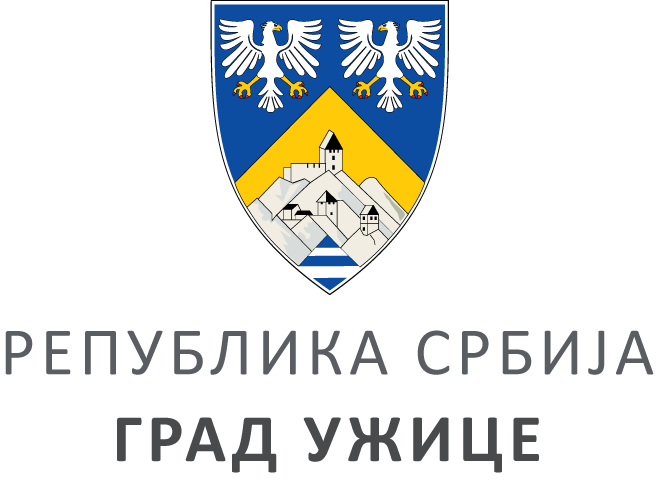 ГРАДСКА УПРАВА ЗА ИНФРАСТРУКТУРУ И РАЗВОЈГРАДСКА УПРАВА ЗА ИНФРАСТРУКТУРУ И РАЗВОЈГРАДСКА УПРАВА ЗА ИНФРАСТРУКТУРУ И РАЗВОЈГРАДСКА УПРАВА ЗА ИНФРАСТРУКТУРУ И РАЗВОЈVIII ББрој: 404-125/20ББрој: 404-125/20Датум:Датум:25.06.2020. године